ОЛЬГА ГУСЕВА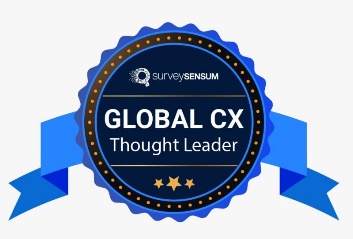 Публичные выступления: E3 Forum (Саудовская Аравия)Experia Summit (Швеция)German Speakers Association (Германия)CX Day Colombia (Колумбия)eCommerce WorldWide Cross Border Summit (Великобритания) Онлайн-конференция Ultimate.ai Live EventCXPA CX Global Day (Швейцария, Россия)Открывающий спикер Форума CX World 2019, 2020, 2021, 2022 (Москва) Форумы и конференции по клиентскому опыту в Москве, Санкт-Петербурге, Новосибирске, ВладивостокеПубликации: Соавтор международных бестселлеров Amazon «Customer Experience» и «Customer Experience II» в категории «клиентский опыт» в США, Великобритании, Канаде и Мексике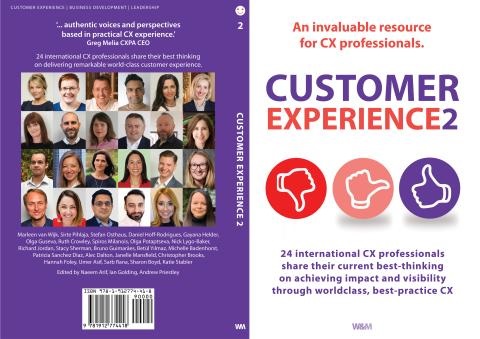 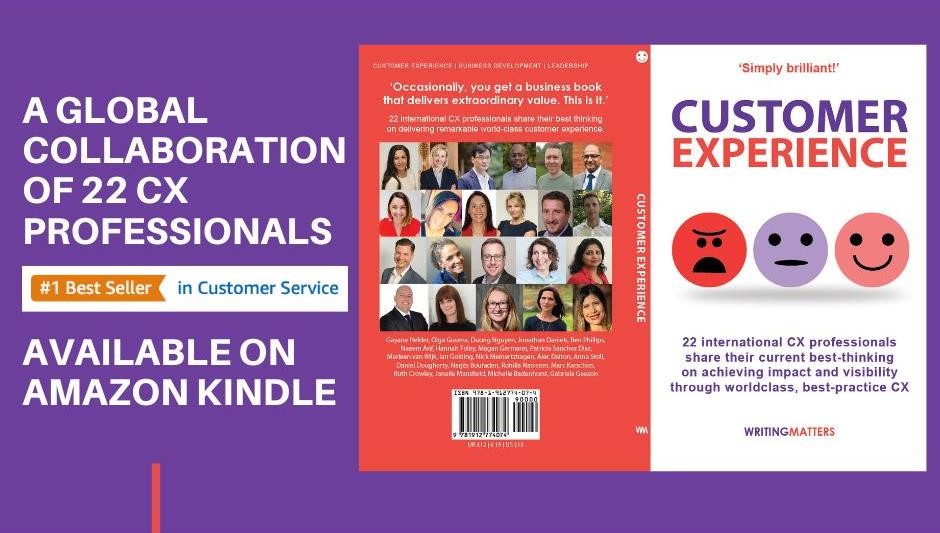 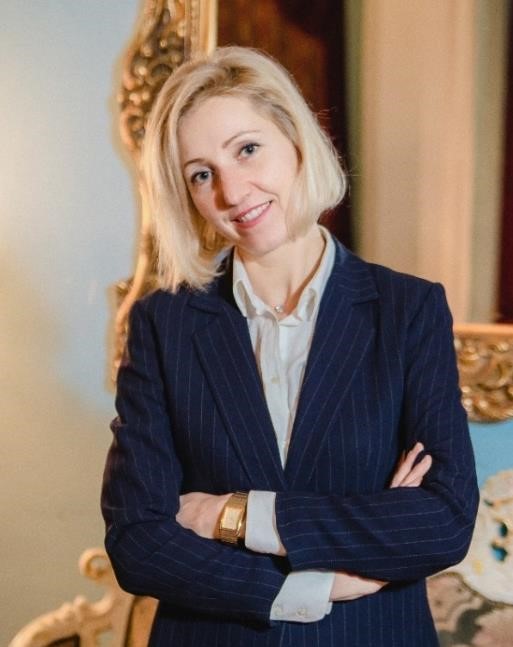 Управляющий партнер консалтинговой компании Integria ConsultСХ консультант, работающий в крупных международных проектах Участник рейтинга 2020 TOP 150 Global CX Thought Leader Международный сертифицированный специалист по клиентскому опыту ССХРК. Э. Н., MBA Сертифицированный тренер международной Ассоциации Профессионалов Клиентского Опыта (СХРА) и преподаватель Customer Experience Masterclass (единственный в России и в Восточной Европе)Член Европейского Управляющего совета Международной Ассоциации Профессионалов Клиентского ОпытаЧлен Совета Директоров Customer InstituteСертифицированный партнер методологии Market Culture MRITM в России и русскоговорящих странахСудья ведущих международных конкурсов по клиентскому опыту: российского World CX Awards, International CX Awards, СХ Leader of the Year, DACH CX Awards, World Customer Centricity Series, European CX Awards